自立生活センター・昭島　連続学習会(3回シリーズ第3回)～重度の知的障害者も含む、1人暮らしの支援を当事者の視点で考える～第3回 重度訪問介護学習会 申込書FAX・郵送またはメールにてお申し込みください。ブログからのお申し込みも受け付けています。ＦＡＸ：０４２－５４５－７６３７　　住所：〒196-0025昭島市朝日町３－１８－１２詳しいお問い合わせは、担当：岩田までご連絡下さい。会場への案内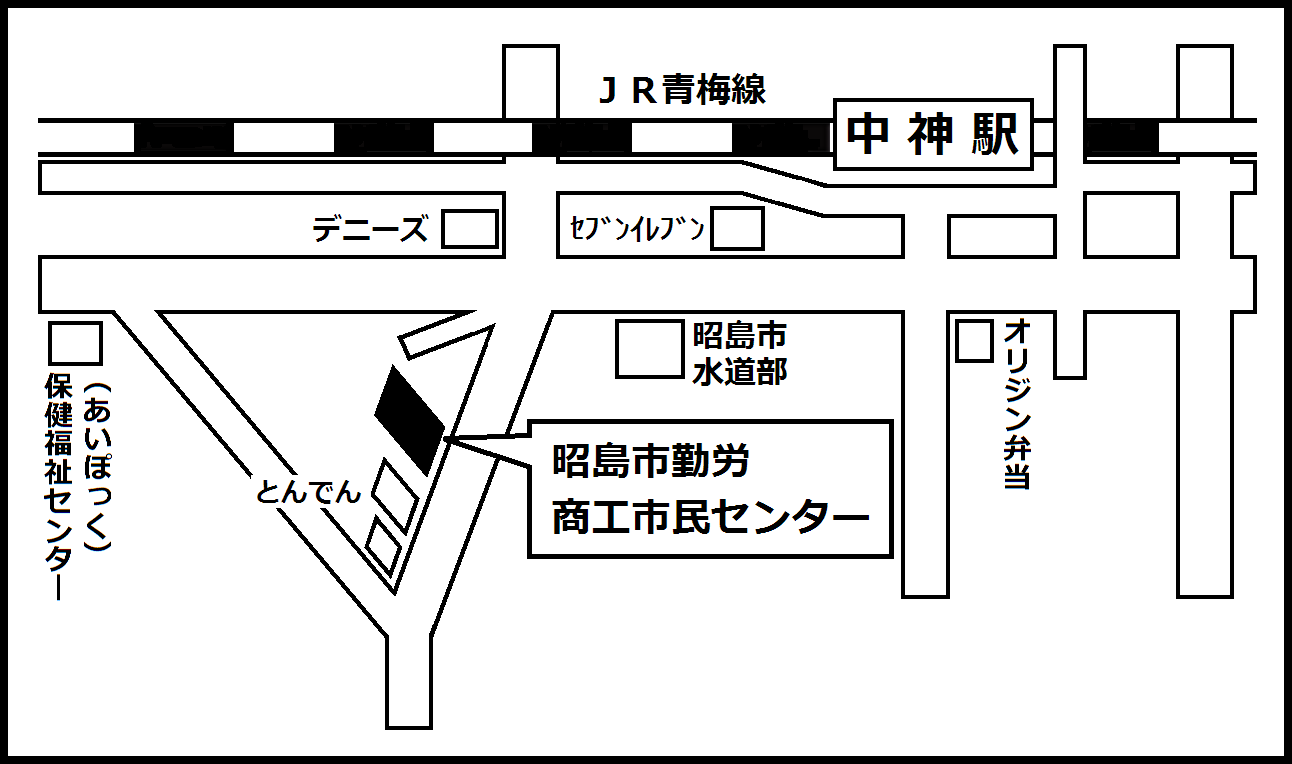 昭島市勤労商工市民センター住所：昭島市昭和町３丁目１０－２交通：JR中神駅より徒歩１５分ふりがな氏　名ふりがな氏　名ふりがな氏　名ふりがな氏　名  〒　　　　－住所  〒　　　　－住所  〒　　　　－住所  〒　　　　－住所ＴＥＬ　　　　　　（　　　　　）　　　（　　　　　）　　　（　　　　　）ＦＡＸ　　　（　　　　　）　　　（　　　　　）　　　（　　　　　）所　属　　　□ 個　人　　　　□ 団　体 （　　　　　　　　　　　　　　　　　　　　）所　属　　　□ 個　人　　　　□ 団　体 （　　　　　　　　　　　　　　　　　　　　）所　属　　　□ 個　人　　　　□ 団　体 （　　　　　　　　　　　　　　　　　　　　）所　属　　　□ 個　人　　　　□ 団　体 （　　　　　　　　　　　　　　　　　　　　）所　属　　　□ 個　人　　　　□ 団　体 （　　　　　　　　　　　　　　　　　　　　）所　属　　　□ 個　人　　　　□ 団　体 （　　　　　　　　　　　　　　　　　　　　）所　属　　　□ 個　人　　　　□ 団　体 （　　　　　　　　　　　　　　　　　　　　）所　属　　　□ 個　人　　　　□ 団　体 （　　　　　　　　　　　　　　　　　　　　）障害について　・障害 …… □ ある　　　□ない・障害の状況、または、講座参加中に留意するべき点について、具体的にお書き下さい。※手話通訳以外、音声、点字等の配慮を、ご希望の方は１週間前までにお知らせ下さい。障害について　・障害 …… □ ある　　　□ない・障害の状況、または、講座参加中に留意するべき点について、具体的にお書き下さい。※手話通訳以外、音声、点字等の配慮を、ご希望の方は１週間前までにお知らせ下さい。障害について　・障害 …… □ ある　　　□ない・障害の状況、または、講座参加中に留意するべき点について、具体的にお書き下さい。※手話通訳以外、音声、点字等の配慮を、ご希望の方は１週間前までにお知らせ下さい。障害について　・障害 …… □ ある　　　□ない・障害の状況、または、講座参加中に留意するべき点について、具体的にお書き下さい。※手話通訳以外、音声、点字等の配慮を、ご希望の方は１週間前までにお知らせ下さい。障害について　・障害 …… □ ある　　　□ない・障害の状況、または、講座参加中に留意するべき点について、具体的にお書き下さい。※手話通訳以外、音声、点字等の配慮を、ご希望の方は１週間前までにお知らせ下さい。障害について　・障害 …… □ ある　　　□ない・障害の状況、または、講座参加中に留意するべき点について、具体的にお書き下さい。※手話通訳以外、音声、点字等の配慮を、ご希望の方は１週間前までにお知らせ下さい。障害について　・障害 …… □ ある　　　□ない・障害の状況、または、講座参加中に留意するべき点について、具体的にお書き下さい。※手話通訳以外、音声、点字等の配慮を、ご希望の方は１週間前までにお知らせ下さい。障害について　・障害 …… □ ある　　　□ない・障害の状況、または、講座参加中に留意するべき点について、具体的にお書き下さい。※手話通訳以外、音声、点字等の配慮を、ご希望の方は１週間前までにお知らせ下さい。当団体が発行している「CILあきしま通信」にて、学習会等のご案内を行っております。送らせていただいても構いませんか。当団体が発行している「CILあきしま通信」にて、学習会等のご案内を行っております。送らせていただいても構いませんか。当団体が発行している「CILあきしま通信」にて、学習会等のご案内を行っております。送らせていただいても構いませんか。当団体が発行している「CILあきしま通信」にて、学習会等のご案内を行っております。送らせていただいても構いませんか。当団体が発行している「CILあきしま通信」にて、学習会等のご案内を行っております。送らせていただいても構いませんか。当団体が発行している「CILあきしま通信」にて、学習会等のご案内を行っております。送らせていただいても構いませんか。当団体が発行している「CILあきしま通信」にて、学習会等のご案内を行っております。送らせていただいても構いませんか。当団体が発行している「CILあきしま通信」にて、学習会等のご案内を行っております。送らせていただいても構いませんか。□　すでに送付されている□　すでに送付されている□　すでに送付されている□　送付可□　送付可□　送付可□　不要□　不要この学習会をどちらでお知りになりましたか。この学習会をどちらでお知りになりましたか。この学習会をどちらでお知りになりましたか。この学習会をどちらでお知りになりましたか。この学習会をどちらでお知りになりましたか。この学習会をどちらでお知りになりましたか。この学習会をどちらでお知りになりましたか。この学習会をどちらでお知りになりましたか。□　CILあきしま通信□　昭島地域福祉ネットワーク□　CILあきしま通信□　昭島地域福祉ネットワーク□　TILかわら版□　その他（□　TILかわら版□　その他（□　TILかわら版□　その他（□　TILかわら版□　その他（□　TILかわら版□　その他（□　JILホームページ）